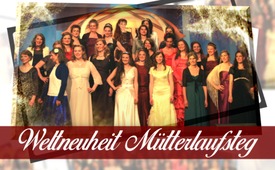 Trailer zur Weltneuheit: Mütterlaufsteg an der 8. AZK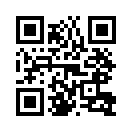 Muttertag – eine Gelegenheit, allen Müttern einmal Danke zu sagen und sie ins „Rampenlicht“ zu stellen: Lassen Sie sich in diesem Trailer verzaubern von Müttern, die entgegen gängigen Klischees gern Mutter und durchaus glücklich mit einer Karriere zu Hause sind.Im November 2012 fand auf der AZK, der europaweit größten unabhängigen Aufklärungsplattform für unzensierte Berichterstattung, eine Weltneuheit statt: der erste mondiale Mütterlaufsteg. 
Lassen Sie sich verzaubern von Müttern, die mit jedem Kind nicht nur immer glücklicher, sondern auch immer schöner und attraktiver werden. 

Präsentiert wurden vier verschiedene Kategorien: 
Kategorie 1: Mütter mit 2 – 4 Kindern
Kategorie 2: Mütter mit 5 – 6 Kindern
Kategorie 3: Mütter mit 7 – 11 Kindern
Den krönenden Abschluss bildeten Großmütter mit mehr als 2 Enkeln.

Verpassen Sie nicht diese Weltneuheit. Die komplette Länge dieses Mütterlaufstegs finden sie unter: 
https://www.kla.tv/muetterlaufsteg oder 
https://www.anti-zensur.info/muetterlaufsteg

Diese Neuheit muss man gesehen haben.von ksw.Quellen:-Das könnte Sie auch interessieren:#AZK8 - Medienschlacht um die 8. AZK - www.kla.tv/AZK8

#WerteRevolution - Werterevolution & neue Werte - www.kla.tv/WerteRevolution

#Muetterlaufsteg - Weltneuheit: Mütterlaufsteg - www.kla.tv/MuetterlaufstegKla.TV – Die anderen Nachrichten ... frei – unabhängig – unzensiert ...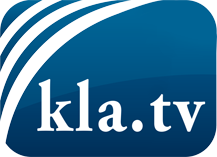 was die Medien nicht verschweigen sollten ...wenig Gehörtes vom Volk, für das Volk ...tägliche News ab 19:45 Uhr auf www.kla.tvDranbleiben lohnt sich!Kostenloses Abonnement mit wöchentlichen News per E-Mail erhalten Sie unter: www.kla.tv/aboSicherheitshinweis:Gegenstimmen werden leider immer weiter zensiert und unterdrückt. Solange wir nicht gemäß den Interessen und Ideologien der Systempresse berichten, müssen wir jederzeit damit rechnen, dass Vorwände gesucht werden, um Kla.TV zu sperren oder zu schaden.Vernetzen Sie sich darum heute noch internetunabhängig!
Klicken Sie hier: www.kla.tv/vernetzungLizenz:    Creative Commons-Lizenz mit Namensnennung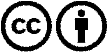 Verbreitung und Wiederaufbereitung ist mit Namensnennung erwünscht! Das Material darf jedoch nicht aus dem Kontext gerissen präsentiert werden. Mit öffentlichen Geldern (GEZ, Serafe, GIS, ...) finanzierte Institutionen ist die Verwendung ohne Rückfrage untersagt. Verstöße können strafrechtlich verfolgt werden.